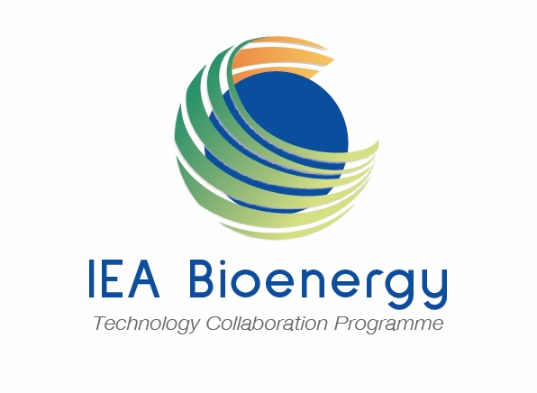 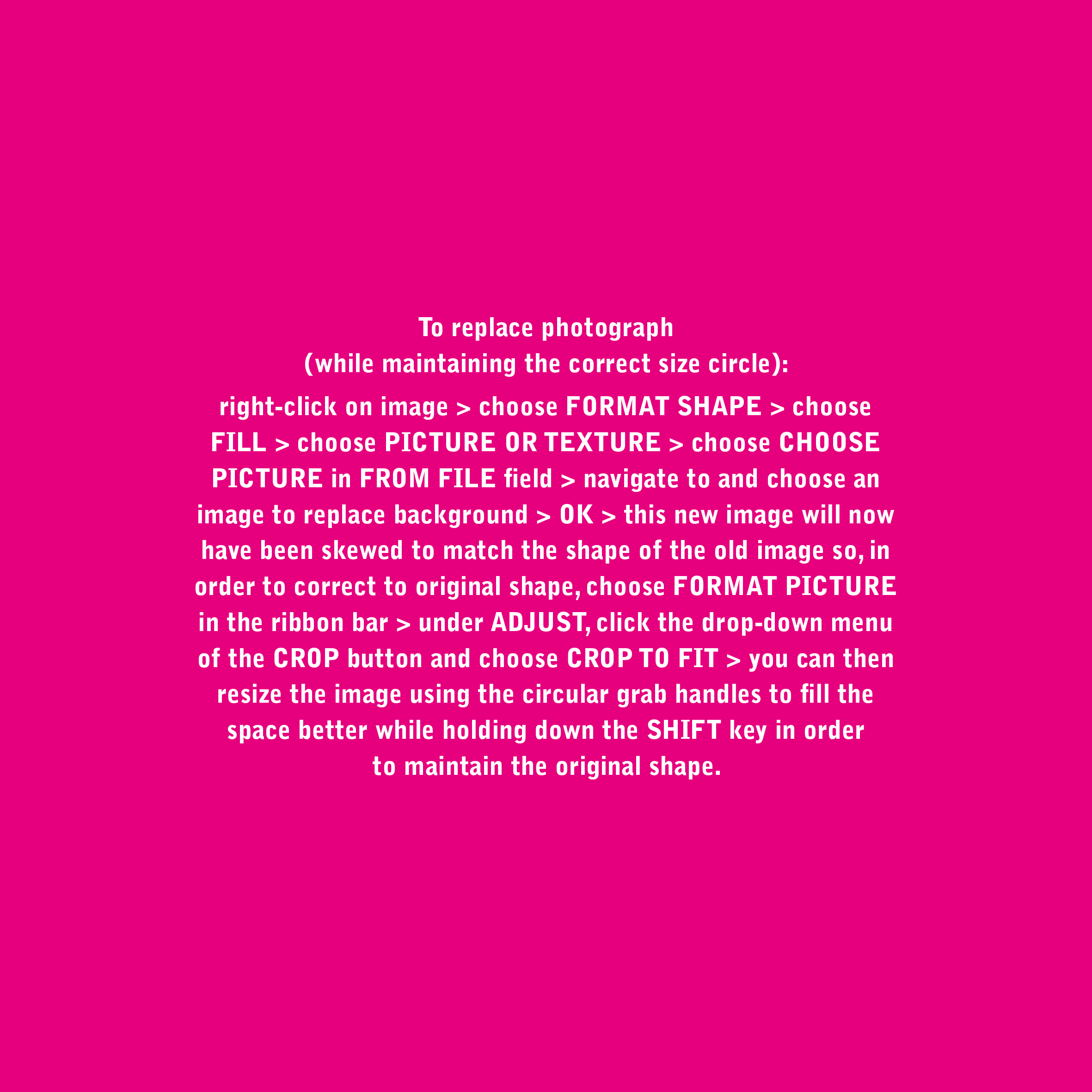 I would advise that the ¶ button (see backward “P” button in the top bar of MS Word window) stay switched on all the time in order to understand how the document is broken up. Similarly, page numbering is also dependant on this so, when entering new text into the main body of the document, it’s important to insert all text before the end of the page 4 section break (before the Next Section break sign) in order to maintain page numbering. DO NOT USE NEW SECTION BREAKS. In order to force content to the next page while staying inside one section, insert a Column/Page Break instead.All text is styled and the styles are available in the Quick Styles Menu and also in MENU > FORMAT > STYLES menu.The cover background and logo are in the Header. The rest of the cover items are on the page.DELETE THESE USER INSTRUCTIONS BEFORE PROCEEDING.Head Type 1 (Trebuchet MS 14.5pt Bold)Head Type 2 (Trebuchet MS 10.5pt bold)Head Type 3 (Trebuchet MS 9.5pt bold)Head Type 4 (Trebuchet MS 9pt bold)Body copy text is Trebuchet MS 8.5pt with 13pt leading (vertical spacing) and space after paragraph of 4mm. Align Text Left.Head Type 2•	Body copy indented text is Trebuchet MS 8.5pt with 13pt leading (vertical spacing) and space after paragraph of 4mm, indented by 5mm with first line -5mm. Align Text Left.•	Body copy indented text is Trebuchet MS 8.5pt with 13pt leading (vertical spacing) and space after paragraph of 4mm, indented by 5mm with first line -5mm. Align Text Left.Head Type 3Body copy text is Trebuchet MS 8.5pt with 13pt leading (vertical spacing) and space after paragraph of 4mm. Align Text Left.Head Type 3Head Type 4Body copy text is Trebuchet MS 8.5pt with 13pt leading (vertical spacing) and space after paragraph of 4mm. Align Text Left.Body copy text is Trebuchet MS 8.5pt with 13pt leading (vertical spacing) and space after paragraph of 4mm. Align Text Left.Head Type 4Body copy text is Trebuchet MS 8.5pt with 13pt leading (vertical spacing) and space after paragraph of 4mm. Align Text Left.Head Type 1Head Type 2Head Type 3Head Type 4Body copy text is Trebuchet MS 8.5pt with 13pt leading (vertical spacing) and space after paragraph of 4mm. Align Text Left.Head Type 2•	Body copy indented text is Trebuchet MS 8.5pt with 13pt leading (vertical spacing) and space after paragraph of 4mm, indented by 5mm with first line -5mm. Align Text Left.•	Body copy indented text is Trebuchet MS 8.5pt with 13pt leading (vertical spacing) and space after paragraph of 4mm, indented by 5mm with first line -5mm. Align Text Left.Full-width highlight box is inserted on paragraph with “Span Columns” set to “All”.Head Type 1Head Type 2Head Type 3Head Type 4Body copy text is Trebuchet MS 8.5pt with 13pt leading (vertical spacing) and space after paragraph of 4mm. Align Text Left.Head Type 2•	Body copy indented text is Trebuchet MS 8.5pt with 13pt leading (vertical spacing) and space after paragraph of 4mm, indented by 5mm with first line -5mm. Align Text Left.•	Body copy indented text is Trebuchet MS 8.5pt with 13pt leading (vertical spacing) and space after paragraph of 4mm, indented by 5mm with first line -5mm. Align Text Left.Full-width table is inserted on paragraph with “Span Columns” set to “All”.AppendicesTitle of publication	0Subtitle of publication	0Head Type 1 (Trebuchet MS 14.5pt Bold)	3Head Type 1	3Head Type 1	4Appendices	5Appendix 1 - Title	6Appendix 1 - TitleThis is a sample highlight box, to remain in one column unless too large to fit in a column. Body copy text is Trebuchet MS 8.5pt with 13pt leading (vertical spacing) and space after paragraph of 4mm. Align Text Left.This is a sample highlight box, to remain in one column unless too large to fit in a column. Body copy text is Trebuchet MS 8.5pt with 13pt leading (vertical spacing) and space after paragraph of 4mm. Align Text Left.This is a sample highlight box, to remain in one column unless too large to fit in a column. Body copy text is Trebuchet MS 8.5pt with 13pt leading (vertical spacing) and space after paragraph of 4mm. Align Text Left.This is a sample highlight box, to remain in one column unless too large to fit in a column. Body copy text is Trebuchet MS 8.5pt with 13pt leading (vertical spacing) and space after paragraph of 4mm. Align Text Left.This is a sample highlight box, to remain in one column unless too large to fit in a column. Body copy text is Trebuchet MS 8.5pt with 13pt leading (vertical spacing) and space after paragraph of 4mm. Align Text Left.This is a sample highlight box, to remain in one column unless too large to fit in a column. Body copy text is Trebuchet MS 8.5pt with 13pt leading (vertical spacing) and space after paragraph of 4mm. Align Text Left.This is a sample highlight box, to remain in one column unless too large to fit in a column. Body copy text is Trebuchet MS 8.5pt with 13pt leading (vertical spacing) and space after paragraph of 4mm. Align Text Left.This is a sample highlight box, to remain in one column unless too large to fit in a column. Body copy text is Trebuchet MS 8.5pt with 13pt leading (vertical spacing) and space after paragraph of 4mm. Align Text Left.Sample table column header. Trebuchet MS Bold 8.5pt with 12pt leading and 1mm space afterSample table column header. Trebuchet MS Bold 8.5pt with 12pt leading and 1mm space after Sample table column header. Trebuchet MS Bold 8.5pt with 12pt leading and 1mm space afterSample table column header. Trebuchet MS Bold 8.5pt with 12pt leading and 1mm space afterThis is a sample table, to remain in one column unless too large to fit in a column. Table text is Trebuchet MS 8.5pt with 12pt leading (vertical spacing) and space after paragraph of 1mm.This is a sample table, to remain in one column unless too large to fit in a column. Table text is Trebuchet MS 8.5pt with 12pt leading (vertical spacing) and space after paragraph of 1mm.This is a sample table, to remain in one column unless too large to fit in a column. Table text is Trebuchet MS 8.5pt with 12pt leading (vertical spacing) and space after paragraph of 1mm.This is a sample table, to remain in one column unless too large to fit in a column. Table text is Trebuchet MS 8.5pt with 12pt leading (vertical spacing) and space after paragraph of 1mm.